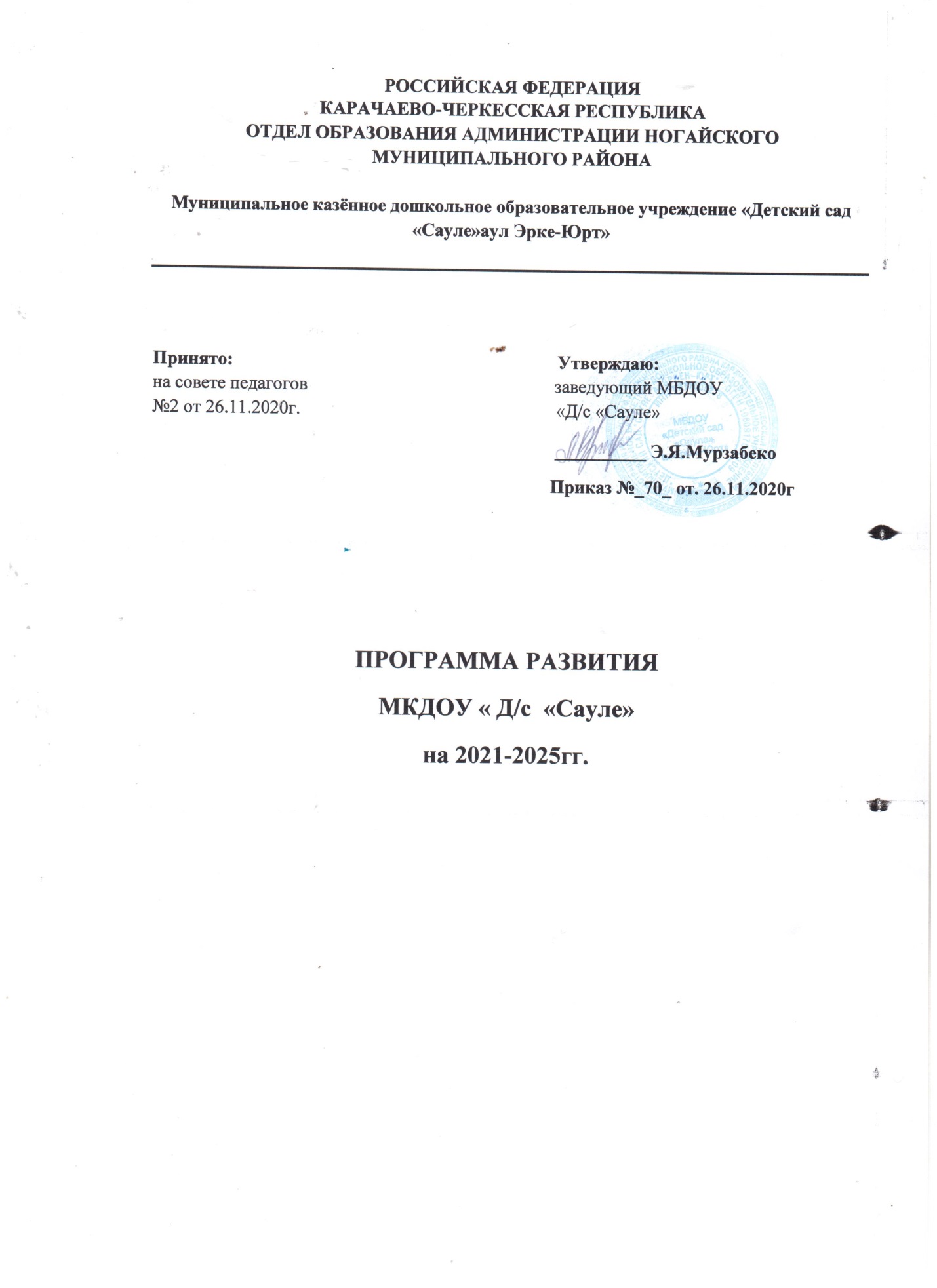 РОССИЙСКАЯ ФЕДЕРАЦИЯКАРАЧАЕВО-ЧЕРКЕССКАЯ РЕСПУБЛИКАОТДЕЛ ОБРАЗОВАНИЯ АДМИНИСТРАЦИИ НОГАЙСКОГО МУНИЦИПАЛЬНОГО РАЙОНАМуниципальное казённое дошкольное образовательное учреждение «Детский сад «Сауле»аул Эрке-Юрт»Принято:                                                                       Утверждаю:                                           на совете педагогов                                                      заведующий МБДОУ                           №2 от 26.11.2020г.                                                        «Д/с «Сауле»                                                                                                                      __________ Э.Я.Мурзабеко                                                                                       Приказ №_70_ от. 26.11.2020гПРОГРАММА РАЗВИТИЯМКДОУ « Д/с  «Сауле»на 2021-2025гг.Содержание:Пояснительная записка …………………………………………3Паспорт программы развития ……………………… 8Информационная справка о МКДОУ…….……… ………………………  12Структура управления ДОУ. Анализ структуры управления МКДОУ…… 15 Проблемно-аналитическое обоснование Программы развития МКДОУ…… 19Стратегия и тактика реализации Программы развития МКДОУ…………  39 Система программных мероприятий………………...………… 41 Этапы реализации Программы развития МКДОУ…………………..…  44 Управление процессом реализации программы развития МКДОУ…………44Концепция развития МКДОУ ………………………………..…  45Стратегия развития……………………………………………… 51Основные направления программы развития МКДОУ…………52 План действий по реализации программы развития МКДОУ……...…….52Планируемые результаты ……………………………………………57Экспертный лист ……………………………………………………. 59ПОЯСНИТЕЛЬНАЯ ЗАПИСКАРазвитие - процесс сложный и длительный, требующий организации, согласованности действий всех сотрудников детского сада, контроля над промежуточными результатами. Целевыми установками образовательной политики государства на современном этапе стало осуществление комплекса мероприятий, направленных на повышение качества образовательных услуг, рост профессиональной компетентности педагога. Эффективное решение этих задач возможно только в учреждении, готовом работать в инновационном режиме, конкурентоспособном на рынке образовательных услуг. Правительством Российской   Федерации    при    разработке национального проекта в сфере образования до 2025 года было поставлено решение многих задач в том числе:     а) достижение следующих целей и целевых показателей:обеспечение   глобальной   конкурентоспособности   российского образования, вхождение Российской Федерации в число 10 ведущих стран мира по качеству общего образования;воспитание гармонично развитой и социально   ответственной личности   на   основе   духовно-нравственных   ценностей   народов Российской   Федерации, исторических   и   национально-культурных традиций;     б) решение следующих задач:формирование эффективной системы выявления, поддержки и развития способностей и талантов у детей и молодежи, основанной на принципах   справедливости, всеобщности   и    направленной    на самоопределение и профессиональную ориентацию всех обучающихся;создание условий для раннего развития детей в возрасте до трех лет, реализация программы психолого-педагогической, методической и консультативной помощи родителям детей, получающих дошкольное образование в семье;создание современной и безопасной цифровой образовательной среды, обеспечивающей высокое качество  и  доступность  образования всех видов и уровней;Основной целью образовательной политики в сфере дошкольного образования является обеспечение гарантий доступного и качественного дошкольного образования, обеспечивающего равные стартовые условия для последующего успешного обучения ребенка в школе.  Введение «Федерального государственного  стандарта дошкольного образования» предполагает системную поэтапность и преследует следующие цели:- обеспечение государством  равенства возможностей для каждого ребёнка в получении качественного дошкольного образования;- обеспечение государственных гарантий уровня и качества образования на основе единства обязательных требований к условиям реализации основных образовательных программ, их структуре и результатам их освоения;- сохранение единства образовательного пространства Российской Федерации относительно уровня дошкольного образования. и решает следующие задачи:- охрана и укрепление физического и психического здоровья детей (в том числе их эмоционального благополучия);- сохранение и поддержка индивидуальности ребёнка, развитие индивидуальных способностей и творческого потенциала каждого ребёнка как субъекта отношений с людьми, миром и самим собой;- формирования общей культуры воспитанников, развития их нравственных, интеллектуальных, физических, эстетических качеств, инициативности, самостоятельности и ответственности, формирования предпосылок учебной деятельности;- обеспечения вариативности и разнообразия содержания образовательных программ и организационных форм уровня дошкольного образования, возможности формирования образовательных программ различных уровней сложности и направленности с учётом образовательных потребностей и способностей воспитанников;- формирования социокультурной среды, соответствующей возрастным и индивидуальным особенностям детей;- обеспечения равных возможностей полноценного развития каждого ребёнка в период дошкольного детства независимо от места проживания, пола, нации, языка, социального статуса, психофизиологических особенностей (в том числе ограниченных возможностей здоровья);- обеспечения преемственности основных образовательных программ дошкольного и начального общего образования;- определения направлений для систематического межведомственного взаимодействия, а также взаимодействия педагогических и общественных объединений (в том числе сетевого).Уже в возрасте 3–6 лет у детей формируются такие ключевые для сегодняшнего общества качества, как креативность, способность к поиску знаний. Поэтому современная модель образования предполагает высокие технологии развития воображения, грамотности и других базовых способностей детей. В основе современных образовательных стандартов – переход от установки на запоминание большого количества информации к освоению новых видов деятельности – проектных, творческих, исследовательских. Использование этих технологий требует высокой квалификации воспитателей – педагогов.  Спектр проблем, стоящих перед современным педагогом, настолько широк, что от него требуется владение информационными технологиями, умение эффективно сотрудничать с другими людьми, полноценно использовать личностные ресурсы, готовность осуществлять собственную образовательную траекторию, обеспечивая успешность и конкурентоспособность. Поэтому подготовка специалистов в области дошкольного образования приобретает особую значимость. «Сегодня востребован не просто воспитатель, а педагог – исследователь, педагог – психолог, педагог – технолог». Педагогам, работающим в условиях модернизации системы образования, предстоит творчески осмыслить новое содержание учебно-воспитательного материала, отыскать более эффективные пути, формы и методы трудового, нравственного, эстетического и физического воспитания. Овладение более высоким уровнем профессионального мастерства рассчитано на высокоразвитое профессиональное мышление, активизацию творческого потенциала педагога. Кроме того, проблема подготовки воспитателя МКДОУ к педагогической деятельности, как к творческому процессу, приобретает в настоящее время особую значимость и остроту.Современное информационное общество ставит перед образовательными учреждениями, и, прежде всего, перед системой повышения квалификации, задачу подготовки специалистов способных:- гибко адаптироваться в меняющихся жизненных ситуациях, самостоятельно приобретая необходимые знания, умело применяя их на практике для решения разнообразных возникающих проблем, чтобы на протяжении всей жизни иметь возможность найти в ней свое место; - самостоятельно критически мыслить, уметь видеть возникающие в реальной действительности проблемы и искать пути рационального их решения, используя современные технологии; четко осознавать, где и каким образом приобретаемые ими знания могут быть применены в окружающей их действительности; быть способными генерировать новые идеи, творчески мыслить; - грамотно работать с информацией (уметь собирать необходимые для решения определенной проблемы факты, анализировать их, выдвигать гипотезы решения, делать необходимые обобщения, сопоставления с аналогичными или альтернативными вариантами решения, устанавливать статистические закономерности, делать аргументированные выводы, применять полученные выводы для выявления и решения новых проблем); - быть коммуникабельными, контактными в различных социальных группах, уметь работать сообща в различных областях.Назначением Программы развития МКДОУ является  мобилизация всего коллектива на достижение цели развития – переходу от традиций  к новому качеству педагогического процесса, направленного на образование, воспитание и развитие детей нового поколения: физически развитых, любознательных, активных, эмоционально отзывчивых, владеющих средствами  общения и способами взаимодействия со сверстниками и взрослыми людьми,             способных управлять своим поведением и планировать действия, способных решать интеллектуальные и личностные задачи, имеющих представления  о себе, семье, обществе, государстве, мире, природе, овладевших предпосылками учебной деятельности, высоконравственных, социально адаптированных, способных осознавать ответственность за свою деятельность.Программа развития МКДОУ далее Программа) - это система действий для достижения желаемого результата развития учреждения. Программа направлена на повышение качества воспитания и обучения в МКДОУ « Д/с «Сауле» и предполагает активное участие всех участников педагогического процесса в ее реализации - руководителей образовательной организации, педагогов, детей и их родителей.Основное предназначение программыОпределение факторов, затрудняющих реализацию образовательной деятельности МБДОУ, и факторов, представляющих большие возможности для достижения поставленных целей развития МКДОУ. Построение целостной концептуальной модели будущего дошкольного учреждения, ориентированного на обеспечение равных возможностей для полноценного развития каждого ребенка в период дошкольного детства в образовании, развитии, поддержании и укреплении здоровья, а также на оказание качественной коррекционной помощи детям, имеющим нарушения в речевом и психическом развитии. Определение направлений и содержания инновационной деятельности организации. Формирование сбалансированного ресурсного (нормативно-правового, научно-методического, кадрового и финансового) обеспечения, сопряжение его с целями и действиями деятельности МКДОУ. Обеспечение условий для непрерывного повышения профессионализма всех субъектов образовательной и коррекционно-образовательной деятельности МКДОУ. Актуальность разработки и внедрения программы развития МКДОО на период с 2021по 2025 годы обусловлена:           - изменениями в государственно-политическом устройстве и социально-экономической жизни страны;              - пересмотром содержания образования в ДОУ.   Творческой группой МКДОУ была разработана Программа развития на период с 2021 по 2025 годы.   Программа развития спроектирована исходя из конкретного анализа исходного состояния МКДОУ, территориальной специфики (возможности внешнего окружения детского сада), специфики контингента детей, потребностей родителей воспитанников, а также с учетом возможных рисков в процессе реализации программы.                Обеспечивая свое назначение, Программа развития обладает следующими качественными характеристиками: • актуальность - программа ориентирована на решение наиболее значимых проблем для будущей (перспективной) системы образовательной деятельности детского сада; • прогностичность - данная программа отражает в своих целях и планируемых действиях не только сегодняшние, но и будущие требования к дошкольному учреждению. Просчитываются риски, возникновение которых возможно при реализации программы; намечается соответствие программы изменяющимся требованиям и условиям, в которых она будет реализоваться; • рациональность - программой определены цели и способы их достижения, которые позволят получить максимально возможные результаты; • реалистичность - программа призвана обеспечить соответствие между желаемым и возможным, т.е. между целями программы и средствами для их достижения; • целостность - наличие в программе всех структурных частей, обеспечивающих полноту состава действий, необходимых для достижения цели и согласованность связей между ними; • контролируемость - в программе определены конечные и промежуточные цели, задачи, которые являются измеримыми, сформулированы критерии оценки результатов развития МБДОО;  • нормативно-правовая адекватность - соотнесение целей программы и планируемых способов их достижения с законодательством федерального, регионального, муниципального и локального уровней; • чувствительность - свойство программы своевременно обнаруживать отклонения реального положения дел от предусмотренного программой для своевременного принятия соответствующего решения.     Программа развития МКДОУ определяет стратегию совершенствования системы образования; характеризует имеющиеся основные тенденции, цели, задачи образования в детском саду, особенности организации кадрового и методического обеспечения образовательной деятельности и инновационных преобразований образовательной системы, критерий эффективности, планируемые конечные результаты.     С её помощью коллектив детского сада реализует свою специфическую модель развития, учитывающую реальную обстановку и условия, выполняющую определенный социальный заказ, обеспечивающую конкретную результативность.       Программа развития, способствуя формированию современного образовательного пространства МКДОУ, определяет основные задачи образовательной организации, помогает выстроить концепцию развития, разработать проблемные направления, стратегические линии на будущее.      Разрабатывая пути обновления педагогической деятельности, в программе учитываются тенденции социальных преобразований, запросы родителей, интересы детей, профессиональные возможности педагогов.       Авторы программы оставляют за собой право вносить изменения и дополнения в содержание документа с учетом возможных законодательных изменений, финансовых корректировок и на основе ежегодного анализа хода реализации мероприятий по развитию МКДОУ.       Система управленческих действий, заложенных в программу затрагивает всех участников образовательных отношений: детей, педагогов, администрацию, родителей.      Координация и контроль возлагается на заведующего МКДОУ.Паспорт программы развитияИнформационная справкаРежим работы МБДООПятидневная рабочая неделя в режиме полного дня. 10,5-часовое пребывание детей с 7-30 до 18-00. Выходные дни: суббота, воскресенье, праздничные дни.Структура и количество групп, количество мест и воспитанников:Основной структурной единицей МБДОУ является группа детей одного возраста от 1,5  до 7 лет. В МБДОУ функционируют 4 группы общеобразовательного вида.Количество групп внутри каждого возраста ежегодно меняется. Проектная мощность МБДОУ 110 детейОбразовательное пространство МБДОУМБДОУ владеет, пользует и распоряжается закрепленным за ним на праве оперативного управления имуществом в соответствии с его назначением, Уставом и законодательством Российской Федерации. МБДОУ несет ответственность перед собственником за сохранность и эффективное использование закрепленного за ним имущества.Педагогический блок: - 4 групповых помещений, которые состоят из групповой комнаты, буфетной, туалетной, умывальной, спальной комнаты, раздевалки; - кабинеты и залы: кабинетзаведующего, методический кабинет, музыкальный зал, кабинеты бухгалтерии. В групповых помещениях, в соответствии с современными требованиями к организации предметно-развивающей среды оборудованы центры игровой активности для организации разнообразной детской деятельности (как самостоятельной, так и совместной с воспитателем).    Медицинский блок: медицинский и процедурный кабинет, изолятор, туалетная комната.Хозяйственный блок: пищеблок, прачечная, гладильная, склады, подсобные помещения.На территории МБДОУ компактно размещены: прогулочные и игровые площадки, цветочные клумбы, декоративные кустарники, спортивная площадка.Педагогический коллектив МБДОУПедагогический коллектив, обеспечивающий развитие, воспитание и образование детей состоит из 8 сотрудников. Педагогический коллектив стабильный, работоспособный, инициативный. В МБДОУ работают специалисты:, музыкальный руководитель, инструктор по физической культуре.Оценка качества кадрового, учебно – методического, библиотечно – информационного обеспечения.         Характеристика педагогического коллектива Уровень квалификации  педагогических кадровУровень образования педагогических работниковПрограммное обеспечение МБДОУВ настоящее время МБДОУ представляет собой образовательное учреждение, реализующее основную образовательную программу на основе «Примерной общеобразовательной программы дошкольного образования». В работе с детьми применяются следующие парциальные программы:«Юный эколог» С.Н. Николаевой, «Наш дом природа» Н.А. Рыжовой, «Основы безопасности детей дошкольного возраста» Н.Н. Авдеевой, О.Л. Князевой, Р.Б. Стеркиной, «Развитие речи детей в детском саду» О.С. Ушаковой,  «Математика в детском саду» В.Е.Колесниковой«Приобщение к русской народной культуре» О.Л. Князевой, «Природа и художник» Р.А. Казаковой, «Обучение дошкольников грамоте» Колесниковой«Программа развития двигательной активности и оздоровительной работы с детьми 4-7 лет» В.Т. Кудрявцевой, «Слушание музыки» О.П. Радыновой, «Ладушки» И. Каплуновой, И. Новоскольцевой.Коррекционное направление: детей с ОВЗ нетДополнительные образовательные услуги.         Направления дополнительных образовательных услуг, оказываемых специалистами учреждения, определены в соответствии с запросами родителей воспитанников, с учетом оздоровительно-образовательного потенциала социума. Платные образовательные услуги не оказываются в учреждении Охват детей дополнительными образовательными услугами:- бесплатные услуги – 100%;Структура управления МБДОУАнализ структуры управления МБДОУМБДОУ действует на основании Устава, в котором прописаны общие положения, содержание образовательного процесса, права и обязанности всех участников образовательного процесса, управление МБДОУ, финансовая и хозяйственная деятельность МБДОУ.Деятельность МБДОУ выстроена в соответствии с законодательством Российской Федерации: закон «Об образовании в Российской Федерации» - 2012 г., Уставом образовательной организации-2014г, Основной образовательной программой МБДОУ -2016г.Управляющая система состоит из двух блоков:I блок -    общественное управление:1.Общее собрание коллектива – принимает новые редакции Устава МБДОУ, заключает коллективные  договора, утверждает Правила  внутреннего трудового распорядка, вносит предложения в части материально-технического обеспечения и оснащения образовательного процесса,  мероприятий по охране и укреплению здоровья детей и работников МБДОУ.2.Педагогический совет  - утверждает планы работы МБДОУ, направления образовательной деятельности ДОУ, принимает образовательные программы, принимает решение об участии в инновационной и экспериментальной деятельности, организует распространение педагогического опыта.3.Управляющий совет МБДОУ -  является постоянно действующим органом самоуправления Организации, который создается для рассмотрения отдельных вопросов организации деятельности МБДОУ.УС: - принимает Устав МБДОУ, изменения и дополнения к нему;- избирает представителей сотрудников в Совет трудового коллектива;- избирает представительный орган сотрудников, членов постоянно действующих комиссий;- принимает правила внутреннего трудового распорядка, изменения и дополнения к нему;- принимает Положение об общем собрании трудового коллектива, изменения и дополнения к нему;- принимает соглашение по охране труда между коллективом сотрудников и администрацией МБДОУ;- избирает членов постоянных комиссий МБДОУ.4.Совет трудового коллектива:- утверждает Программу развития МБДОУ;- утверждает образовательную программу МБДОУ;- согласовывает режим работы групп МБДОУ:- вносит предложения по составлению плана хозяйственно-экономической деятельности;- заслушивает отчеты директора и отдельных сотрудников;- осуществляет контроль соблюдений условий обучения, воспитания и труда в МБДОУ;- дает рекомендации по вопросам заключения Коллективного договора;- исполняет иные функции в соответствии с Уставом МБДОУ.В целях содействия в осуществлении воспитания и обучения детей в МБДОУ создаются Родительские комитеты групп и Родительский комитет МБДОУ.5.Родительский комитет:- организует работу с родителями групп /законными представителями/ воспитанников по разъяснению их прав и обязанностей, значения всестороннего воспитания ребенка в семье, взаимодействия семьи и МБДОУ по вопросам воспитания и обучения детей;- содействует педагогическому коллективу и Администрации ДОУ в совершенствовании условий для осуществления образовательного процесса, охраны жизни и здоровья детей, свободного и гармоничного развития каждого ребенка;- организует совместно с Администрацией ДОУ в проведение общих родительских собраний, культурно-массовых и спортивных мероприятий;- содействует участникам образовательного процесса в защите законных прав и интересов воспитанников;- заслушивает отчеты директора и педагогов МБДОУ по вопросам организации образовательного процесса, присмотра и ухода за детьми, их оздоровления;- обсуждает локальные акты МБДОУ по вопросам, входящим в компетенциюРодительского комитета;- создает по согласованию с заведующим общественные органы родительского контроля за организацией и осуществлением питания детей;- организует среди родителей /законных представителей/ разъяснительную работупо охране жизни и здоровья детей, обеспечению их безопасности, соблюдению пропускного режима, соблюдению санитарных норм и правил в здании и на территории МБДОУ;- иные функции по содействию МБДОУ в решении его уставных задач.Профсоюзный комитет работает согласно Положению о первичной профсоюзной организации.Функции ПК: защита прав членов профсоюзной организации.II блок   -    административное   управление, имеющее многоуровневую структуру:I уровень –Заведующий  МБДОУ Заведующий самостоятельно решает вопросы деятельности учреждения, не отнесённые к компетенции других органов управления (Учредителя). Управленческая деятельность заведующего обеспечивает материальные, организационные, правовые, социально-психологические условия для реализации функции управления жизнедеятельностью и образовательным процессом в ДОУ, утверждает стратегические документы (Образовательную программу, Программу развития и другие).Объект управления  - весь коллектив дошкольной образовательной организации.Курируют вопросы безопасности и материально-технического обеспечения учебно-воспитательного процесса, организацию питания в МБДОУ.Объект управления – часть коллектива согласно функциональным обязанностямII уровень - воспитатели, специалисты.Организуют учебно-воспитательный и коррекционно-развивающий процессы, создают условия для успешного и качественного образования, воспитания и развития воспитанников, взаимодействуют с родителями воспитанников.Объект управления третьего уровня – дети и их родители. III уровень – обслуживающий персонал.Таким образом, в нашей дошкольной образовательной организации создана мобильная, целостная система управления. Благодаря данной структуре управления МБДОУ, работа представляет собой единый слаженный механизм. Однако, жизнь идёт вперёд, образование модернизируется, строится на научной основе, становится открытым для социальных партнёров, инновационные процессы активно интегрируются в деятельность педагогического коллектива - эти факторы мотивируют нас на модернизацию системы управления МБДОУ. Концептуальные идеи, заложенные в программе развития, требуют от педагогического коллектива высокого уровня профессионального мастерства, в связи с этим в ДОО проводится  систематическая работа по повышению профессиональной компетентности, освоению новых технологий, методик.Внешние связиФинансовое обеспечение МБДОУ Образовательные услуги в рамках муниципального задания предоставляются МБДОУ бесплатно. Услуги по уходу и присмотру за детьми финансируются за счет субсидии, рассчитываемой по нормативу подушевого финансирования, установленного муниципальными органами власти.ПРОБЛЕМНО-АНАЛИТИЧЕСКОЕ ОБОСНОВАНИЕ ПРОГРАММЫ РАЗВИТИЯ          Предпосылками к созданию Программы развития МБДОУ на период 2021-2025 гг. послужили изменения в образовательной политике государства и региона. Целевые установки образовательной политики акцентируют внимание на обеспечение доступности качественного образования, поддержку семьи и детства, в том числе и на поддержку и развитие сети детских дошкольных учреждений, расширение спектра образовательных услуг, информатизацию образования, включение в педагогический процесс новых форм дошкольного образования, повышение профессиональной компетентности педагогов.                  Анализ образовательной политики и социального заказа.Одним из основных принципов государственной политики в сфере образования является признание приоритетности образования (Федеральный закон «Закон об образовании в Российской Федерации» ст.3 п.1). В Федеральном законе «Об образовании в Российской Федерации» ст.10 п.4 дошкольное образование обозначено, как первый уровень образования и является полноправной ступеньюСтратегия модернизации образования, одобренная Правительством РФ, ставит для общего образования новые ориентиры в образовательных и воспитательных целях МБДОУ. Эта стратегия модернизации задает новые требования. В первую очередь, главным результатом образования должна стать его соответствие целям опережающего развития. Дети должны быть вовлечены в исследовательские проекты, творческие занятия, спортивные мероприятия, в ходе которых они научатся понимать и осваивать новое, быть открытыми и способными выражать собственные мысли, уметь принимать решения и помогать друг другу, формировать интересы и осознавать возможности. Для достижения указанных результатов выдвигаются следующие приоритетные взаимосвязанные задачи:обеспечение доступности дошкольного образования, равных стартовых возможностей каждому ребенку дошкольного возраста с учетом потребностей и возможностей социума;достижение нового современного качества дошкольного образования;повышение социального статуса и профессионализма работников образования, усиление их государственной и общественной поддержки;развитие образования как открытой государственно-общественной системы и повышения роли всех участников образовательного процесса - дошкольника, педагога, родителя, образовательной организации;системы поддержки талантливых детей.Одной из составляющей консолидированного заказа является социальный заказ микросоциума.Социальный заказАнализ образовательного процесса. Актуальное состояние:                     Содержание образования в ДОУ строится согласно образовательной программы дошкольного образования и реализуется в различных формах организации педагогического процесса. ДОУ осуществляет образовательную деятельность на основе идей отечественной педагогики с использованием современных методов и технологий. Образовательная политика ведется в соответствии с законодательными и нормативными актами: Федеральным законом «Об образовании в Российской Федерации», ФГОС ДО, СанПиН.                       Образовательная деятельность в группах детского сада осуществляется в соответствии с требованиями примерной основной образовательной программы дошкольного образования и дополнительных программ. Выбор данной программы обусловлен уровнем профессиональной подготовленности педагогических кадров (педагоги проходили курсовую подготовку по программам нового поколения), наличием соответствующего учебно-методического комплекта, состоянием предметно-развивающей среды и образовательного процесса в ДОО (преобладают традиционные подходы к организации развивающей среды, к концепции построения образовательной работы с дошкольниками).                      Несмотря на традиционный подход к организации развивающей среды, коллектив проводит постоянную работу по совершенствованию образовательного пространства ДОУ в соответствии с современными требованиями и нормативно-правовыми документами.        Педагоги дошкольной организации выстраивают целостность педагогического процесса в соответствии с Общеобразовательной программой ДОУ, которая обеспечивает разностороннее развитие детей в возрасте от 3 до 7 лет с учетом их возрастных и индивидуальных особенностей по основным направлениям: физическому, социально – личностному, познавательному, речевому и художественно – эстетическому. Программа обеспечивает достижение воспитанниками готовности к обучению в школе.         Образовательный процесс в ДОУ строится на принципах интеграции образовательных областей («Физическое развитие», «Социально-коммуникативное развитие», «Познавательное развитие», «Речевое развитие»», «Художественно-эстетическое развитие) и интеграции восьми видов детской деятельности (двигательной, игровой, продуктивной, коммуникативной, трудовой, познавательно-исследовательской, музыкально - художественной, чтении художественной литературы)         Основу организации образовательного процесса во всех группах составляет комплексно - тематический принцип с ведущей игровой деятельностью. Решение программных задач осуществляется в течение всего пребывания детей в детском саду, в разных формах совместной деятельности взрослых и детей, и в самостоятельной детской деятельности.         Образовательная программа детского сада реализуется в организованных и самостоятельных формах обучении и включает время, отведенное на:- образовательную деятельность, осуществляемую в процессе организации различных видов детской деятельности (игровой, коммуникативной, трудовой, познавательно-исследовательской, продуктивной, музыкально-художественной, чтения);- образовательную деятельность, осуществляемую в процессе режимных моментов;- самостоятельную игровую деятельность детей;- взаимодействие с семьями детей по реализации основной общеобразовательной программы дошкольного образования.Содержание модели тематического планирования.Разработано комплексно – тематическое планирование на учебный год в каждой возрастной группе, которое охватывает все сферы познавательного развития в соответствии с Примерной основной общеобразовательной программой дошкольного образования МБДОУ. Воспитатель подбирает методы организации воспитательно-образовательного процесса, соответствующие возрастным особенностям воспитанников.    Тема недели первоначально рассматривается в НОД, которое строится посредством организации интеграции 8 видов детской деятельности: двигательной, игровой, продуктивной, коммуникативной, трудовой, познавательно-исследовательской, музыкально – художественной, чтении художественной литературы. НОД должно соответствовать статусу «Увлекательное дело». Тема   органически сочетается с деятельностью детей вне занятий. Знания и опыт, приобретенные на занятии, становятся содержанием самостоятельных игр, коммуникативного общения, музыкально-художественной и познавательно-исследовательской детской деятельности. Впоследствии детям дается короткое повторение каждой предыдущей темы. В тематическом планировании предусматриваются различные формы работы с детьми в занимательном деле, свободной игре, индивидуальной работе с детьми, в режимных моментах. Решение программных образовательных задач осуществляется в совместной деятельности взрослого и детей, и самостоятельной деятельности детей, не только в рамках непосредственно образовательной деятельности, но и при проведении режимных моментов. Ведущим видом детской деятельности является игра.         Переход на комплексно-тематическое планирование позволяет уменьшить учебную нагрузку на детей, так как большую часть знаний, умений и навыков дети получают в процессе различных форм   детской деятельности во все режимные моменты. Развивающая среда ДОУ, способствует опосредованному обучению детей.            Организованная образовательная деятельность всех групп проводится преимущественно в первую половину дня. Перерывы между занимательными делами не менее 10 мин. В середине занимательного дела проводятся игры, физминутки, гимнастика для глаз, дыхательная гимнастика, артикуляционная и пальчиковая гимнастики. Для профилактики утомляемости детей занимательное дело интегрирует несколько образовательных областей, в том числе с физкультурой и музыкой.В воспитательно-образовательном процессе используются инновационные     методики, служащие принципу развивающего обучения: - метод педагогических проектов;- метод привлечения дошкольников к детской исследовательской и экспериментальной деятельности через детские проекты;-  опосредованный метод познания окружающего мира через взаимодействие детей с развивающей средой, служащей зоной ближайшего развития;- игра как основной метод дошкольного образования;- использование электронных образовательных ресурсов и информационно-коммуникационных технологий в воспитательно-образовательном процессе ДОО.       Образовательный процесс в ДОУ базируется одновременно на двух основаниях: планировании, которое направлено на освоение детьми определенного содержании и программ (стратегия педагогического процесса) и педагогической импровизации, посредством которой педагоги варьируют содержание, формы и методы в каждой конкретной ситуации (тактика педагогического процесса).         Качество образовательных услуг, оказываемых в ДОУ находится на достаточно высоком уровне, о чем свидетельствуют как мониторинг родителей воспитанников, так и результаты анализа освоения программного материала, участие МБДОО и педагогов в конкурсах за три года.Информация о наградах МБДОУ «Д/с «Сауле» за 3года.(2018, 2019, 2020гг.)Награды заведующего:1. Грамота Отдела образования Ногайского муниципального района за достигнутые успехи в учебном году 2018 год, 2. Грамота Отдела образования Ногайского муниципального района за достигнутые успехи в учебном году 2019 годНаграды педагогов1. Грамота за 1 место в муниципальном конкурсе  «Воспитатель года-2018» - Гатаулина О.Ш.2. Грамота за 2 место в муниципальном конкурсе «Серебряный колокольчик» - 2018 год3. Грамота за 1 место в муниципальном конкурсе «Папа, мама, я –спортивная семья» - 2018 год4. Участие педагогов в Международных и Всероссийских педагогических конкурсах– 16 наград (дипломы, грамоты, сертификаты публикаций)2019 год1. Грамота за 2 место в муниципальном конкурсе  «Воспитатель года-2019» - Узденова И.С. 2019г.2. Грамота за 2 место в муниципальном конкурсе «Папа, мама, я –спортивная семья» - 2019 год3. Грамота за 1 место в муниципальном конкурсе «Новогодняя сказка» - 2019 год4.  Участие педагогов в Международных и Всероссийских педагогических конкурсах– 20 наград (дипломы, грамоты, сертификаты публикаций)2020год1. Грамота за 2 место в муниципальном конкурсе  «Воспитатель года-2019» - Есенакаева А.Д.- 2020 год2. Грамота за 2 место в муниципальном конкурсе «Папа, мама, я –спортивная семья» - 2020 годУчастие педагогов в Международных и Всероссийских педагогических конкурсах (январь – июнь) – 25 наград (дипломы, грамоты, сертификаты публикаций)        Последнее время все острее становится проблема обновления содержания образования в детском саду, связанная с введением ФГОС ДО. В связи, с чем необходима объемная работа по модернизации содержания образования детей, форм организации детской деятельности, планирования образовательной работы педагогов, образовательной программы ДООУ повышению уровня профессиональных знаний и умений по реализации принципов ФГОС ДО.Перспективы развития:         Совершенствование образовательной программы МБДОУ, согласно ФГОС ДО. Расширение спектра взаимодействия с социумом в вопросах повышения качества образовательной услуги, разработка путей преемственности дошкольного и начального школьного образования.   Повышение уровня профессиональной компетентности и развитие корпоративной культуры педагогов, что позволит улучшить показатели образовательной деятельности, социально-психологический климат в коллективе, повысить конкурентоспособность ДОУ, доверие к нему сотрудников и социума.              Высокий уровень образовательной услуги, признание эффективности образовательной деятельности ДОУ родителями воспитанников, органами власти и социумом позволит детскому саду прочно утвердиться на рынке образовательных услуг. Возможные риски:               Нестабильная экономическая ситуация в образовании может негативно сказаться на кадровом педагогическом составе ДОО.  Анализ здоровьесберегающей деятельности Актуальное состояние:                 Для реализации задач здоровьесбережения и физического развития в ДОО ведется работа по следующим направлениям:        • диагностика физического развития дошкольников;        • физкультурно-оздоровительная и профилактическая работа на основе широкого применения здоровьесберегающих методов и приемов;        • организация двигательного режима в соответствии с возрастными и индивидуальными особенностями дошкольников;        • планирование и организация физкультурных и закаливающих мероприятий;        • воспитание у детей потребности в здоровом образе жизни;        • работа с педагогическим коллективом по изучению вопросов здоровьесбережения;        • взаимодействие с родителями воспитанников по вопросам физического развития и оздоровления.          В ДОУ созданы  материально-технические и предметно-развивающие условия: медицинский блок (медицинский кабинет, процедурный, изолятор) спортивный и музыкальный зал. Во всех группах оборудованы центры двигательной активности, где имеется необходимое оборудование для физического развития и проведения профилактических мероприятий с дошкольниками. Заболеваемость детей (в случаях)МБДОУ « Д/с «Сауле» в сравнения за  3 годаОбщая заболеваемость в случаях/днях детейв сравнения за  3 годаРаспределение  по группам здоровья детей в сравнения за  3 годаКоличество дней, пропущенных по болезни и прочим причинам детьмив сравнения за  3 годаВ 2020г. большое количество пропусков вызвано тем, что с 28.03.по 17.08.20г. МБДОУ была закрыта из-за пандемии.         Медицинским обслуживанием воспитанников занимаются работники детской поликлиники, согласно договора о совместной деятельности.         Работа по укреплению здоровья воспитанников недостаточна, для того чтобы говорить об эффективной системе здоровьесбережения в ДОУ, позволяющей спрогнозировать и предупредить детскую заболеваемость.         В рамках здоровьесбережения проводится совместная работа медицинского персонала и педагогов, которые систематически проводят комплекс оздоровительных и закаливающих мероприятий с учетом возрастных, индивидуальных особенностей дошкольников, обеспечивая адаптацию и щадящую тренировку детского организма. Комплекс оздоровительных мероприятий включает: воздушное закаливание, босохождение, хождение по корригирующим дорожкам, зрительная и дыхательная гимнастика, аквааэробика.          Поддержанию и укреплению здоровья воспитанников способствует соблюдение требований СанПиН при организации образовательного процесса в ДОО, при пополнении предметно-развивающей среды и укреплении материально-технической базы МБДОУ, при организации профилактической и физкультурно-оздоровительной работы в детском саду, организации питания.        В детском саду ведется работа с родителями по пропаганде здорового образа жизни: оформление тематических стендов, открытые занятия, совместные спортивные праздники, индивидуальное консультирование по текущим проблемным вопросам.         Несмотря на общую положительную тенденцию работы детского сада по здоровьюсбережению вызывает тревогу состояние здоровья и уровень утомленности работников детского сада, психоэмоциональный климат в коллективе, что значительно влияет на производительность труда и на качество образовательной деятельности. Данная ситуация требует серьезного решения.Проблемное поле:          Сегодня существует тесная взаимосвязь между частотой заболевания детей и уровнем их развития. Возникает «порочный круг»: повторные заболевания способствуют возникновению морфофункциональных изменений и психофизиологических расстройств, которые в свою очередь, снижая резистентность организма, обуславливают различные нарушения развития ребёнка. Поэтому возникает потребность в разработке новых комплексных подходов, обеспечивающих духовно-нравственное развитие и развитие навыков социальной адаптации детей, сохранение оптимального уровня здоровья дошкольников.  Все чаще в ДОу поступают дети, имеющие II или III группу, требующие повышенного внимания, консультаций специалистов.      Рост числа взрослых (как сотрудников ДОу , так и родителей воспитанников), проявляющих инертность в ведении здорового образа жизни. Хотя физкультурно-оздоровительная и профилактическая работа ДОУ и ведутся в системе, но требуют серьезного внимания вопросы мониторинга здоровьесберегающей деятельности всех субъектов образовательных отношений, взаимодействия с социумом в вопросах поддержания и укрепления здоровья всех участников образовательных отношений.         Педагоги не всегда соблюдают дифференцированный подход в подборе упражнений и оздоровительных мероприятий для ребенка, иногда формально подходят к проведению оздоровительных и закаливающих мероприятий. Перспективы развития:         Создание единой системы здоровьесбережения, предусматривающей расширение сферы деятельности ДОУ в поддержке и укреплении здоровья всех участников образовательных отношений, укрепление преемственных связей с учреждениями здравоохранения и спорта района, ведение новых форм деятельности в данном направлении.                Это поможет, в конечном счете, добиться стабильной положительной динамики в вопросах поддержания и укрепления здоровья воспитанников ДОУ, приобщения к здоровому образу жизни заинтересованного взрослого населения. Возможные риски:     Родители воспитанников могут недооценивать значимость физкультурно-оздоровительной работы дошкольников, предпочитая деятельность детей в познавательно-речевом и художественно-эстетическом направлении, в ущерб физического.      Недостаточная компетентность педагогов в вопросах здоровьесбережения и формальные отношения к поставленным задачам.      Рост поступления в дошкольную образовательную организацию детей с осложненными диагнозами.Анализ управляющей системы МБДОУ. Актуальное состояние:        В детском саду создана и функционирует достаточно эффективная система управления, в которую входят следующие органы управления: Заведующий, Общее собрание работников, Педагогический совет, Родительский комитет, Родительское собрание.      Руководство ДОУ ориентировано на развитие корпоративной культуры работников как инструмента управления образовательным учреждением. Однако у молодых педагогов недостаточно сформировано ценностное отношение к себе как к профессионалу, они не в полной мере ощущают удовлетворение от самореализации в профессиональной деятельности, что негативно влияет на достижение коллективными усилиями целей ДОУ.       В детском саду практикуется: моральная и материальная поддержка инициативы работников, на основе реализация стимулирующей функции оплаты труда.           Регулярное проведение консультаций, детальное обсуждение порядка работы, разработка и внедрение правил и инструкций позволяет добиваться слаженности и тщательности в исполнении должностных обязанностей работников. Проблемное поле:        Сложности управления, связанные с нежеланием коллектива принять на себя управленческие функции.        Перспективы развития:         Дальнейшее развитие системы управления МБДОУ.Возможные риски:         Неготовность участников образовательных отношений к осуществлению управленческих функций. Анализ ресурсных возможностей.          Анализ ресурсного обеспечения предполагал кадровый, социальный, информационно-образовательный, материально-технический, нормативно-правовой мониторинг. Кадровая обстановка в ДОУ. Актуальное состояние:       Педагогический коллектив в МБДОУ характеризуется своей сформированностью и в основном состоит из педагогов высшей и первой квалификационной категории. Именно эти педагоги проявляют желание и участвуют в конкурсах профессионального мастерства, обобщают свой опыт работы, внедряют в образовательный процесс нововведения педагогической науки и практики и обеспечивают максимально возможное качество образовательной услуги.         С педагогами проводится планомерная работа по повышению их профессионального уровня. Воспитатели выступают с информацией на заседаниях Педагогического совета ДОУпо актуальным проблемам образовательной деятельности, учувствуют в работе муниципальных методических объединениях. Проблемное поле:     Недостаточный уровень владения педагогами современными информационно-коммуникационными технологиями.   Инертность, недостаточно высокий уровень аналитико-прогностических и проектировочных умений некоторых педагогов не позволяет им достойно представить опыт своей работы.Перспективы развития:     Большая часть педагогов имеет потенциал к работе в инновационном режиме, они участвуют в конкурсах профессионального мастерства, являются членами творческих групп по широкому направлению работы ДОО, обобщают свой опыт работы, внедряют в образовательный процесс нововведения педагогической науки и практики.     Именно эти педагоги, готовые к повышению своей компетентности, аттестации на более высокую квалификационную категорию, будут составлять фундамент развития ДОУ. Возможные риски:     Дальнейшее «старение» коллектива ДОУ. Нежелание педагогов включаться в процесс информатизации образования.Социальные ресурсы. Актуальное состояние:        Социальная работа является неотъемлемой частью образовательной деятельности ДОУ. Она предполагает организацию работы с разными категориями семей воспитанников и населением аула, а также налаживание межведомственных связей с Отделом образования, культуры, здравоохранения и спорта.        У ДОУ налажены связи с различными социальными партнерами. В связи, с чем существует возможность использования их потенциала с целью повышения качества образовательной услуги; повышения компетентности взрослых участников образовательных отношений (работников и родителей воспитанников).       Однако отсутствует система работа в данном направлении, система отслеживания качества проводимой работы. Проблемное поле:        Отсутствие системы работы по выполнению плана взаимодействия с социальными институтами, системы отслеживания качества проводимой работы. Перспективы развития:        Расширение возможностей социального партнерства ДОО (возможность участвовать в конкурсах социальных и культурных проектов разного уровня, с целью привлечения дополнительных средств на совершенствование образовательной среды ДОУ).       Включение ДОУ в реализацию проектов и программ в области образования (в федеральном, региональном и муниципальном режиме), в рамках участия в инновационной деятельности. Возможные риски:     Частичная неготовность педагогических кадров работать в инновационном режиме. Информационно-образовательные ресурсы. Актуальное состояние:       В ДОУ существует выход в сеть Интернет, собственный сайт и электронная почта,.      Связь МБДОУ со средствами массовой информации находится на удовлетворительном уровне. Используются возможности СМИ для транслирования передового педагогического опыта ДОО.      В полной мере используются возможности сайта МБДОУ. Проблемное поле:     Частично низкий образовательный уровень отдельных педагогов в области использования ИКТ. Перспективы развития:      Налаживание связей со СМИ будет способствовать повышению имиджа ДОУ среди заинтересованного населения; обеспечит возможность для транслирования передового педагогического опыта сотрудников ДОУ в области дошкольного образования.   Материально-технические ресурсы. Актуальное состояние:             Пространственная предметно-развивающая среда помещений ДОУ соответствует требованиям программ, реализуемых в МБДОУ. Предметно-развивающая среда представляет собой систему условий, обеспечивающих развитие детской деятельности и личности ребенка. Она включает ряд базовых компонентов, необходимых для полноценного физического, художественно-эстетического, познавательного, социально-коммуникативного и речевого развития детей. Такая среда позволяет ребенку активно действовать в ней и творчески ее видоизменять.          В групповых помещениях, в соответствии с современными требованиями к организации пространственной предметно-развивающей среды, оборудованы центры для организации разнообразной детской деятельности (как самостоятельной, так и совместной с воспитателем).         На территории ДОУ размещены: площадки для прогулок детей, опытно-экспериментальной деятельности, спортивная площадка, цветочные клумбы, декоративные кустарники.         Ограждение территории ДОО в хорошем состоянии.        Система отопления, водоснабжения и канализации функционирует бесперебойно.        Централизованная котельная не позволяет регулировать систему отопления МБДОУ в зависимости от погодных условий.        В ДОУ имеется в наличие и функциональном состоянии  2 компьютера, личные ноутбуки воспитателей, проектор, экран, телевизор Проблемное поле: - для обеспечения информационно – образовательными ресурсами: необходимо оснастить рабочие места педагогов компьютерами (ноутбуками).  Перспективы развития:  Возможность пополнения материально-технической базы и предметно-развивающей среды за счет средств местного бюджета и субсидии. Возможные риски:  Снижение объемов бюджетного финансирования на укрепление материально – технической базы ДОУ.  Нормативно-правовое обеспечение деятельности ДОУ. Актуальное состояние:      ДОУ осуществляет свою деятельность в соответствии с Федеральным законом РФ «Об образовании в Российской Федерации», Уставом и другими локальными актами. Деятельность ДОУ регламентируется постановлениями, приказами и распоряжениями учредителя; локальными актами организации; приказами и распоряжениями заведующего МБДОУ. Проблемное поле:  Требует обновления и доработки нормативно-правовая база МБДОУ в соответствии с введением новых нормативно-правовых документов. Перспективы развития:    Наличие полного обновленного нормативно-правового обеспечения (локальных актов) по мере необходимости.Возможные риски:    Временные затраты по обновлению нормативно-правовой базы МБДОУ. Ключевые проблемы, требующие рассмотрения и перспективного решения в 2021-2025 гг.: 1. Недостаточный учет результатов мониторинговых исследований хода реализации Программы может существенно повлиять на объективность принятия решений при планировании программных мероприятий, что приведет к отсутствию их привязки к реальной ситуации.2. Недостаточный уровень владения отдельными педагогами современными информационно-коммуникационными технологиями.3. Отсутствие целостной концепции МБДОУ, направленной на повышение эффективности образования и выполнение муниципального задания. 4. Недостаточность финансового обеспечения по улучшению материально-технической базы ДОУ. Возможные риски: 1. Группа рисков, связанная с неверным выбором приоритетов развития детского сада. 2. Группа рисков, связанная с изменением государственной политики в области образования. 3. Группа рисков, связанная с недостатками в управлении программой. 4. Группа рисков, связанная с формальностью реализации задач программы (недостатки учета результатов мониторинговых исследований, формализм при реализации программных задач, организации мероприятий в рамках программы).             Необходимость разрешения обозначенных проблем позволяет наметить дальнейшие перспективы развития МБДОУ и определить целостную концептуальную модель будущего детского сада. Потребность семьи в образовательных услугах (приоритетные направления по результатам мониторинга)Образовательные услуги Физкультурно-оздоровительное – 52%Художественное – 37%Социально-педагогическое – 48%Культурологическое – 23%Оздоровительные  услуги Спортивные недели, семейные эстафеты, музыкально-спортивные праздники, спортивные соревнования- 53%	Работа по профилактике плоскостопия  и нарушения осанки-43%Закаливающие процедуры (обтирание, занятия в бассейне босохождение, полоскание водой после принятия пищи)- 46%Медицинские услугиПрофилактические мероприятия (витаминотерапия, дыхательная гимнастика)-73%Лечебные мероприятия (специфическая иммунопрофилактика, вакцинация)-62%Развивающие услугиРазличные методы и формы коррекции речевого развития-83%Организационные услугиУлучшение условий пребывания- 23%Улучшение питания- 21%Характеристика новой модели образовательного процесса ОраСоциальный заказ времени, общества, семьиУчет регионального компонентаОбразовательный процесс строится на принципахНаполнение развивающей предметно-пространственной средыСТРАТЕГИЯ И ТАКТИКА РЕАЛИЗАЦИИ ПРОГРАММЫ РАЗВИТИЯ  Стратегическая цель программы: Повышение качества дошкольного образования ДОУ посредством моделирования нового образовательного пространства с учетом ФГОС ДО. Тактические цели развития ДОО: 1. Повышение качества образовательных услуг в МБДОУ, с учетом возрастных и индивидуальных особенностей детей. 2. Модернизация системы управления образовательной, инновационной и финансово-экономической деятельностью МБДОУ. 3. Обеспечение доступности дошкольного образования, достаточно необходимого уровня развития в соответствии с возрастом и индивидуальными особенностями каждого ребенка дошкольного возраста с учетом потребностей и возможностей социума. Основные задачи программы развития: 1. Повысить эффективность управленческой деятельности МБДОУ.2. Оптимизировать содержание образовательного процесса в дошкольной организации согласно ФГОС ДО. 3. Модернизировать процесс повышения квалификации и переподготовки педагогических работников с целью гарантированного обеспечения профессионального уровня педагогов с учетом Профессионального стандарта педагогов. 4. Выявление потребностей и поддержка образовательных инициатив семьи в процессе взаимодействия.                                                                                                          5. Совершенствовать систему социального партнерства МБДОУ с общественными и некоммерческими организациями региона.                                       6. Организация в соответствии с требованиями предметно-развивающей среды и обновление материально-технического оснащения МБДОУ. 7. Создать единое образовательное пространство на основе использования новейших информационных и телекоммуникационных технологий.          Согласно стратегии развития ДОУ, с учетом самоценности дошкольного периода детства строить педагогический процесс в двух взаимосвязанных направлениях- подготовка ребенка к будущей жизни и забота о его полноценном детстве.Главная цель Стратегии – определение приоритетов развития дошкольного образования МБДОУ на 2025 год,   укрепление и развитие воспитательного потенциала на основе взаимодействия общего, дошкольного и дополнительного образования, повышение доступности качественного образования.        Приоритеты развития дошкольного образования: - обеспечение доступности дошкольного образования за счет вариативных форм дошкольного образования;  - создание для всех детей равных стартовых возможностей при поступлении в школу;- повышение социального статуса работников системы дошкольного образования. Предлагаемые меры    1. Будет обеспечено обновление содержания и повышение качества дошкольного образования: - внедрен федеральный государственный стандарт дошкольного образования;                    - разработана нормативно-правовая база ДОУ на основе нормативно-правовых документов различных уровней (федеральный, региональный, муниципальный); - реализована преемственность дошкольного и начального школьного образования; - модернизированы условия для здоровьесбережения и физического развития дошкольников в ДОО; - продолжена реализация моделей духовно-нравственного воспитания дошкольников, основанных на региональных приоритетах (гражданское, патриотическое воспитание); -созданы условия для повышения квалификации, систематического совершенствования профессиональной компетентности работников дошкольного образования.    2. Будет сформирован дополнительный вектор на инновационное развитие образования в рамках: - подготовки и переподготовки кадров по реализации ФГОС ДО; - внедрения и поддержки механизмов и моделей социального партнёрства, обеспечивающих эффективность системы воспитания и социализации подрастающего поколения; - интеграции усилий заинтересованных социальных институтов (семьи, общественных и образовательных организаций, учреждений культуры, спорта, бизнес-структур и др.) во взглядах и позициях на воспитание, как неотъемлемое условие общественного, культурного развития.   3. Будет создана современная система оценки качества образования ДОУ: - разработана система мониторинга качественной оценки и коррекции образовательной деятельности, условий среды МБДОУ для предупреждения возможных неблагоприятных воздействий на развитие детей; - увеличено количество дошкольников ДОУ участников всероссийских и международных конкурсов; - поддержание высокой рейтинговой позиции среди ДОУ региона на основе динамики достижений;    4. Будет обеспечена гибкость и вариативность организационно-управленческих и финансово-экономических механизмов в ДОУ.   5. Будет обеспечена готовность ДОУ к использованию новых информационных и телекоммуникационных технологий: - реализованы проекты по внедрению компьютерных программ; - продолжено развитие дистанционного образования, расширен спектр образовательных сервисов для педагогов; - обеспечена информационная открытость и прозрачность деятельности посредством использования Интернет-ресурсов;    6. Будет поддержано обновление состава и компетенций педагогических кадров: - расширен спектр мер, направленных на повышение профессиональной компетентности молодых специалистов, в том числе создание «Школы молодого педагога»; - созданы новые возможности для карьерного роста педагогов, внедрены модели роста путем введения статусов, связанных с расширенными областями деятельности («педагог-наставник», «педагог-исследователь», «педагог-методист», «педагог-эксперт» и т.д.); -обеспечено внедрение механизмов «эффективного контракта» с педагогическими работниками: оплата их труда осуществляется по результатам оценки эффективности деятельности на основании достижения показателей качества предоставляемых муниципальных услуг. Планируемые результаты Представленный пакет первоочередных мер в среднесрочной перспективе должен обеспечить следующие показатели их результативности: • Повышение эффективности управленческой деятельности в ДОУ.• Успешное продолжение внедрения ФГОС ДО в практику работы ДОУ. • Эффективная реализация основной общеобразовательной программы ДО. • Социализация дошкольника, обеспечение необходимого уровня развития в соответствии с возрастом, успешный переход ребенка к обучению в общеобразовательных учреждениях. • Информационная открытость и эффективная система управления организацией. • Повышение профессионального мастерства педагогических работников детского сада, овладение педагогическим коллективом инновационными методиками и технологиями. • Организация эффективного взаимодействия семьи и ДОО в процессе образовательной деятельности, а также в рамках работы Консультационного центра «Поддержка семей, имеющих детей»• Высокая конкурентоспособность детского сада на рынке образовательных услуг.• Оснащение предметно-развивающей среды ДОО в соответствии с ФГОС ДО. • Информатизация процесса образования • Повышение рейтинга МБДОУ. Представленные меры в перспективе должны обеспечить повышение конкурентоспособности и качества дошкольного образования МБДОО. СИСТЕМА ПРОГРАМНЫХ МЕРОПРИЯТИЙДостижение стратегической цели Программы обеспечивается за счет реализации поставленных задач.          Решение задачи повышения эффективности управленческой деятельности ДОУ достигается за счет реализации программных мероприятий по следующим основным направлениям: - создание единого образовательного пространства через развитие сотрудничества между родителями, дошкольной организацией, социальными институтами и отделом образования мэрии муниципального образования города Черкесска; -доработка механизмов (нормативно-правовых, методических, информационных) управления МБДОУ и публичной отчетности; - совершенствование системы мониторинга эффективности деятельности МБДОУ; - расширение общественного участия в управлении МБДОУ; - установление прямых связей с предприятиями, учреждениями и организациями в целях оказания содействия в выполнении стоящих перед организацией задач.      Решение задачи оптимизации содержания образовательного процесса в дошкольной организации согласно ФГОС ДО достигается за счет осуществления программных мероприятий по следующим основным направлениям: - реализация Основной общеобразовательной программы МБДОО на основе ФГОС ДО;- обеспечение достаточно необходимым уровнем развития в соответствии с возрастом и успешный переход ребенка к обучению в общеобразовательные учреждения; - решение образовательных задач в разных видах деятельности детей;- построение системы работы по взаимодействию с семьями воспитанников в рамках образовательной деятельности ДОУ.        Решение задачи модернизации процесса повышения квалификации и переподготовки педагогических работников с целью гарантированного обеспечения профессионального уровня педагогов с учетом Профессионального стандарта педагогов достигается за счет реализации программных мероприятий по следующим основным направлениям: - совершенствование системы методического обеспечения и стимулирования инновационного потенциала педагогических кадров; - постоянный рост квалификационного уровня педагогического персонала ДОУ; - повышение привлекательности МБДОУ для молодых специалистов; - создание системы социального партнерства с учреждениями профессиональной подготовки и повышения квалификации педагогических кадров; - выявление, изучение, обобщение и распространение передового педагогического опыта на разных уровнях; - осуществление комплекса социально-направленных мероприятий с целью создания положительной мотивации труда у сотрудников (рациональная организация труда; соблюдение социальных гарантий; отработка механизмов стимулирования труда работников образовательной организации).           Решение задачи по выявлению потребностей и поддержки образовательных инициатив семьи в процессе взаимодействия достигается за счет реализации программных мероприятий по следующим основным направлениям: - проведение мониторинговых исследований по выявлению потребностей и удовлетворенности родителей (законных представителей) деятельностью ДОУ; - вовлечение родителей в образовательную деятельность посредством создания совместных образовательных проектов, Консультационного центра для родителей; - создание условий для активного участия родителей в совместной с детьми творческой, социально значимой деятельности;- выявление и распространение семейного опыта образовательной деятельности с детьми.            Решение задачи совершенствование системы социального партнерства МБДОУ с общественными и некоммерческими организациями достигается за счет реализации программных мероприятий по следующим основным направлениям: - расширение спектра социального партнерства;  - включение МБДОУ в образовательное пространство региона, взаимодействие с социокультурной средой; - реализация преемственности и открытости в сфере образовательных подсистем (детский сад-школа, учреждения дополнительного образования), предоставляющих каждому обучающемуся ребенку включение в деятельность, необходимую для его развития, расширение сети дополнительных услуг на базе МБДОУ;- построение образовательной практики с учетом региональной политики, социокультурных тенденций, конкретных потребностей субъектов социального заказа.         Решение задачи организации в соответствии с требованиями предметно-развивающей среды и обновления материально-технического оснащения МБДОУ достигается за счет осуществления программных мероприятий по следующим основным направлениям: - соответствие требованиям СанПиН территории, здания, помещений и коммуникационных систем МБДОУ; - оснащение предметно-развивающей среды ДОУ в соответствии с Перечнем игрового оборудования для дошкольных образовательных организаций, реализующих ФГОС ДО; - обеспечение безопасных условий для роста и развития детей дошкольного возраста; - повышение персональной ответственности работников МБДОУ за обеспечение безопасности жизни и здоровья детей – воспитанников ДОУ.                Решение задачи создания единого образовательного пространства на основе использования новейших информационных и телекоммуникационных технологий достигается за счет реализации программных мероприятий по следующим основным направлениям: - создание индивидуального места воспитателя с доступом к Интернет через беспроводную сеть Wi–Fi и локальной сети МБДОУ.- использование мультимедийных и компьютерных технологий в образовательной деятельности МБДОУ; - использование образовательных ресурсов сети Интернет педагогами МБДОУ (участие в онлайн- конференциях, интернет-семинарах и конкурсах, обучение на дистанционных курсах повышения квалификации; распространение педагогического опыта в Интернет-сети); ЭТАПЫ РЕАЛИЗАЦИИ ПРОГРАММЫ РАЗВИТИЯ1 этап Аналитический. Сроки: ноябрь 2020 – январь 2021гг. Выявление перспективных направлений развития детского сада и моделирование ее нового качественного состояния. Разработка программы деятельности.этап. Прогностический.Сроки: январь 2021гг. Осуществление комплекса мер по обеспечению инновационных направлений ДОО. Отработка новых образовательных программ и технологий. Обновление механизмов управления ДОО.3 этап. Внедрение и реализация Программы деятельности.Сроки: февраль 2021 -декабрь 2025 гг.Реализация основных мероприятий программы, обобщение результатов программы.4 этап. Анализ и оценка результативности реализации Программы.Анализ реализации Программы развития происходит ежегодно и отражается в годовом плане. Сроки: ноябрь 2023 - декабрь 2025 гг.Определение проблем, препятствующих достижению ожидаемого результата; выработка стратегии дальнейшего развития ДОО.УПРАВЛЕНИЕ ПРОЦЕССОМ РЕАЛИЗАЦИИ ПРОГРАММЫ        Непосредственное управление реализацией программы осуществляется заведующим. Корректировка программы производится педагогическим советом. Децентрализованная структура управления предполагает распределение функций управления программой равномерно между членами управленческой команды, четкое определение прав, полномочия и меры ответственности каждого из них. Заведующий : • Информирование субъектов образовательной деятельности МБДОУо ходе реализации Программы. • Организация работы коллегиальных органов. • Подбор и расстановка кадров. • Финансовое обеспечение программы развития. • Осуществление контроля за реализацией системы кадрового, организационного, нормативно-правового и финансового обеспечения процессов развития.• Подготовка анализа работы МБДОО в режиме развития; • Планирование деятельности педагогического коллектива (разработка годовых планов, программ, проектов);• Организация работы творческих групп по разработке технологий реализации личностно-ориентированного подхода; • Контроль за инновационной деятельностью педагогов; • Прогнозирование и планирование подготовки, переподготовки и повышения квалификации педагогических и управленческих кадров. Общее собрание работников: • Содействие организации и совершенствованию образовательной деятельности;• Заслушивание отчета директора о ходе реализации Программы; • Содействие в совершенствовании материально-технической базы, эстетическом оформлении групп, кабинетов и благоустройстве помещений и территории; • Внесение предложений по созданию оптимальных условий для обучения и воспитания детей. Педагогический совет: • Рассмотрение анализа работы педагогического коллектива в режиме развития за учебный год; • Рассмотрение плана работы в режиме развития на новый учебный год; • Рассмотрение системы мер мотивации, морального и материального стимулирования труда педагогов, участвующих в инновационных процессах. •Стимулирование становления и развития у педагогов опыта инновационной деятельности; • Создание условий для самореализации личности педагога на основе непрерывного повышения профессионального мастерства. Концепция развития МБДОУВ настоящее время одним из наиболее перспективных направлений в системе дошкольного образования является поиск путей, обеспечивающих интеграцию образовательного процесса, ориентированного на развитие личности и предусматривающего в своей основе личностно-ориентированную модель образования. Это предполагает существование между взрослыми и детьми отношений сотрудничества и партнерства, нацеливает работников образовательных учреждений на творческое отношение к своей деятельности, формирует у них потребность к постоянному саморазвитию и самостановлению.Миссия детского сада – в объединении усилий МБДОУ и семьи для создания условий, способствующих полноценному развитию ребёнка в соответствии с его индивидуальными особенностями, склонностями и интересами.Это будет обеспечиваться индивидуализацией образовательного процесса через:создание условий для свободного выбора детьми деятельности, участников совместной деятельности;создание условий для принятия детьми решений, выражения своих чувств и мыслей;не директивную помощь детям, поддержку детской инициативы и самостоятельности в разных видах деятельности.Обеспечение эмоционального благополучия будет достигаться посредством:уважительного отношения к каждому ребёнку, к его чувствам и потребностям;непосредственное общение с каждым ребёнком;создания условий для доброжелательных отношений между детьми. Философия жизнедеятельности МБДОУФилософия – это понимание смысла жизнедеятельности ДОУ через особую систему знаний и ценностей.Индивидуализация: взаимодействие всех участников образовательного процесса, ориентированное на интересы и возможности каждого. В нашем ДОУ мы стремимся создать условия для развития индивидуальных способностей, раскрытия заложенного природой потенциала, возможности самореализации.Здоровье: это состояние полного физического, психического и социального благополучия - состояние гармонии.  Наличие здоровья у человека – результат ведения им здорового образа жизни. Очень важно не только создавать условия для ведения здорового образа жизни, но и воспитывать на своём примере. Поэтому мы стремимся приобщить к ведению здорового образа жизни не только детей, но и их родственников, а также всех сотрудников ДОУ.Семья: в ней ребёнок находится в течение длительного периода своей жизни и по длительности своего воздействия на личность ни один из институтов воспитания не может сравниться с семьёй. Поэтому во взаимодействии с каждым ребёнком мы учитываем сложившиеся в его семье традиции, опыт воспитания.Сотрудничество, открытость: педагоги совместно с родителями обсуждают актуальные вопросы, решают возникшие проблемы, а также делятся информацией, опытом, идеями.Профессионализм, высокое качество образовательных услуг: развитие организации неотделимо от профессионального роста ее сотрудников. Педагоги нашего ДОУ стремятся в совершенстве овладеть профессиональными знаниями и умениями. Это достигается непрерывным обучением и постоянным повышением компетенций в разных формах.Инновационность: педагоги ДОО нацелены на самообразование, отбор и введение в практику новых эффективных технологий, форм, методов, повышающих эффективность образовательного процесса и отвечающих современным требованиям государственной политики.Вариативность и разнообразие: являются неотъемлемой составляющей образовательного процесса, как следствие социального заказа государства и родителей, а также исходя из особенностей развития детей. Образ выпускника дошкольного образовательного учрежденияВ ФГОС ДО целевых ориентиров на этапе завершения дошкольного образования представлены социально-нормативные возрастные характеристики возможных достижений ребёнка, исходя из которых мы может описать качества личности выпускника нашего ДОУ.Самостоятельность и инициативность.  У ребёнка заложены основы для проявления личной инициативы в различных видах деятельности. Он обладает творческим мышлением и способен действовать не по шаблону, а достигать цели альтернативным способом. Ребёнок способен самостоятельно ставить проблему, добывать необходимую информацию для её решения, применять полученные знания в практической деятельности.Ответственность и самоконтроль. Ребёнок обладает навыками самоконтроля, умеет планировать, принимать решения и брать ответственность за них на себя, в том числе и по отношению к другим людям. Ребёнок понимает значимость своих действий. Умеет брать на себя такие обязанности, которые соответствуют его уровню развития и которые он может выполнить.Чувство уверенности в себе и позитивная самооценка. Ребёнок обладает способностью составлять собственное мнение о себе и других людях, давать характеристику своим и чужим поступкам. Ребёнок признает за собой и за другими право быть непохожими, со своими интересами, привычками, умениями, а также национальными особенностями. Он знает свои сильные стороны, имеет опыт преодоления трудностей, обладает чувством собственного достоинства, а также имеет установку на положительное отношение к миру и другим людям.Ребёнок овладевает начальными представлениями о ценности своего здоровья и необходимостью вести здоровый образ жизни. Он подвижен, вынослив, может контролировать свои движения и управлять ими.Социально-коммуникативное развитие. У ребёнка сложились надёжные доверительные отношения с родителями, педагогами. Он умеет устанавливать прочные дружеские взаимоотношения со сверстниками. Ребёнок проявляет любознательность в познании окружающего мира. Он умеет получать знания через собственный опыт: исследования, игру, взаимодействие.В любой момент ребёнок способен проявить сострадание, милосердие, оказать помощь другому человеку. Ребёнок не боится решать проблемы самостоятельно или обращаться за помощью к сверстникам.Использует речь для выражения своих мыслей, чувств и желаний. У ребёнка развито умение и привычка слушать собеседника, делиться своими мыслями и точкой зрения. Он обладает первичными навыками публичного выступления.Выпускник детского сада обладает начальными знаниями о правилах и нормах жизни в семье, детском саду, обществе в целом, приобретает основы правового поведения.Независимое и критическое мышление. Ребёнок обладает способностью самостоятельно мыслить, логически рассуждать, обладает навыками простейшего абстрагирования, умеет самостоятельно искать ответы на возникающие вопросы.Выпускник способен к принятию обоснованных решений (отклонить, согласиться или отложить) исходя из анализа собственного опыта и мнения собеседников, обладает гибкостью суждений. Иными словами, мы должны выпустить ребенка физически и психически здорового, приспособленного к условиям окружающей социальной среды, эмоционально раскрепощенного, легко идущего на контакт с взрослыми и сверстниками, имеющего стремление к поддержанию здорового образа жизни, с развитым в соответствии с возрастом интеллектом и творческим потенциалом.Образ педагога дошкольного образовательного учрежденияКлючевым условием для формирования компетенций ребенка является педагог со своими особыми компетенциями. Универсальные требования к педагогу сформулированы в профессиональном стандарте педагога (приказ Министерства труда и социальной защиты Российской Федерации № 544н от «18» октября 2013г.) и в ФГОС ДО, представленные в виде трудовых действий, необходимых умений, знаний и других характеристик.Кроме этого, каждый педагог нашего детского сада разделяет и следует ценностям, формирующим корпоративный дух организации. Личность может воспитать только личность. Качество дошкольного воспитания во многом определяется характером общения взрослого и ребенка. Проанализировав стиль общения педагогов детского сада с детьми, мы пришли к выводу, что большинство из них, приняли новую тактику общения – субъект - субъектное отношение, основанное на принципах сотрудничества, в котором позиция педагога исходит из интересов ребенка и перспектив его дальнейшего развития. Анализируя основные цели и направления деятельности детского сада в будущем, можно определить следующую модель педагога детского сада (как желаемый результат): Профессионализм воспитателя: •	имеет необходимую педагогическую и психологическую подготовку; •	владеет основами необходимых знаний и умений согласно нормативным документам; •	свободно ориентируется в современных психолого-педагогических концепциях обучения, воспитания и здоровье формирования, использует их как основу в своей педагогической деятельности; •	владеет умением планировать и оценивать уровень развития детей своей группы; •	умело использует элементарные средства диагностики и коррекции индивидуальных особенностей детей при реализации дифференцированного подхода; •	владеет педагогической техникой: речью, умением сконцентрировать внимание детей на решение педагогических задач, используя личностно-ориентированную модель взаимодействия с детьми; •	проявляет творчество и интерес к педагогической деятельности; •	умеет работать с техническими средствами обучения, видит перспективу применения ИКТ в образовательном процессе; •	стимулирует активность детей в образовательной деятельности, их увлеченность познавательными и практическими заданиями, их потребность в самостоятельном добывании знаний, потребность к творческой переработке усвоенного материала; •	реализует систему комплексного психолого-медико-педагогического сопровождения воспитанников и их родителей; •	владеет способами оптимизации образовательного процесса путем включения в него новых форм дошкольного образования, расширения перечня дополнительных образовательных и оздоровительных услуг. 2. Проявление организационно-методических умений: •	использует в работе новаторские методики; •	включает родителей в деятельность, направленную на создание условий, способствующих развитию, оздоровлению и воспитанию их детей; формирует у родителей позитивное отношение к овладению знаниями педагогики и психологии; •	владеет навыками анализа, прогнозирования и планирования своей деятельности. 3. Личностные качества педагога: •	четко представляет себе цели и задачи, стоящие перед современным образованием, стремится к максимальному личному вкладу в скорейшее осуществление прогрессивных преобразований; •	имеет четко выработанную жизненную позицию, не противоречащую моральным нормам общества; •	обладает развитой эмпатией: эмоциональной отзывчивостью на переживание ребенка, чуткостью, доброжелательностью, заботливостью, тактичностью; •	владеет педагогическим тактом, умеет сохранять личное достоинство, не ущемляя самолюбия детей, их родителей, коллег по работе; •	обладает рефлексивными умениями: умением размышлять над причинами успехов и неудач, ошибок и затруднений в воспитании и обучении детей; •	креативен; •	воплощает идеи гуманизации педагогического процесса; •	развивает коммуникативно-адаптивные механизмы своей личности и личности ребенка с целью успешной интеграции в социуме; •	ведет работу по организации тесного взаимодействия медико-педагогического персонала учреждения, родителей и социума. Таким образом, обе модели педагога и ребенка-выпускника отражают приоритеты в развитии ДОО, основные характеристики желаемого будущего.Модель будущего детского сада (как желаемый результат)Модель нового модернизированного дошкольной образовательной организации должна представлять собой детский сад, имеющий опыт работы по развитию физических и психических функций организма, воспитанию детей с 2 мес. до 7 лет, их социализации и самореализации. Перспектива новой модели организации предполагает: эффективную реализацию образовательной программы воспитания и укрепления здоровья детей раннего и дошкольного возраста, обеспечивающую условия для развития способностей ребенка, приобщение его к основам здорового образа жизни, формирование базовых качеств социально- ориентированной личности, обогащенное физическое, познавательное, социальное, эстетическое и речевое развитие; обеспечение преемственности дошкольного образования и начальной ступени школьного образования, преемственности дошкольного, дополнительного и семейного образования, интеграции всех служб детского сада в вопросах развития детей; личностно-ориентированную систему образования и коррекционной помощи, характеризующуюся мобильностью, гибкостью, вариативностью, индивидуализированностью подходов; расширение участия коллектива, родительского актива и представителей социума в выработке, принятии и реализации правовых и управленческих решений относительно деятельности МБДОУ; обновленную нормативно-правовую, финансово-экономическую, материально-техническую и кадровую базы для обеспечения широкого развития новых форм дошкольного образования; четкое распределение и согласование компетенций и полномочий, функций и ответственности всех субъектов образовательного процесса; усиление роли комплексного психолого-медико-педагогического сопровождения всех субъектов образовательного процесса; принципиально новую предметно-развивающую среду, в которой бы сами предметы, материалы, игрушки и пособия содержали бы элементы обучения и развития, возможность самостоятельного поведения; высокую конкурентоспособность образовательной организации путем включения в педагогический процесс новых форм дошкольного образования, а также расширения сферы образовательных услуг, предоставляемых воспитанникам и неорганизованным детям населения. Такова модель будущего МБДОУ, которое видится нам в результате реализации программы развития. Всё вышеизложенное определяет основную линию концепции Программы развития МБДОУ на 2021-2025 г.г.Для создания модели современной дошкольной образовательной организации необходим переход к образовательной модели с ведущим фактором индивидуально-личностного и интерактивного взаимодействия.Стратегия развития дошкольного образовательной организации Новая Программа развития направлена на создание таких условий пребывания ребенка в ДОУ, чтобы ему хотелось не только пребывать в детском саду, не только обучаться, но и получать радость от успеха своей деятельности, быть в центре внимания своих сверстников, получать одобрение своих педагогов, быть успешным.Обновлённое содержание образования потребует не только нового подхода к оценке образовательных результатов воспитанников, но и качественно иных ориентиров в оценке деятельности педагогов и специалистов, уровня системы управления качеством образования в ДОУ.Конечно, ключевой фигурой современной образовательной системы является ПЕДАГОГ, поскольку качество образования не может быть выше качества работающих в этой среде педагогов. Государственным приоритетом в сфере повышения статуса педагога становится разработка политики по формированию нового функционала педагогов как новой общественной элиты, поэтому педагог должен выполнять функции организатора деятельности, консультанта, наставника, сопровождающего самостоятельную деятельность воспитанников.Материальная составляющая инфраструктуры ДОУ направлена на обеспечение физической и психологической безопасности. Для поддержания современной инфраструктуры ДОУ необходимо повысить качество сервисного обслуживания самого здания детского сада, территории к нему прилежащей.Модель информатизации ДОО предполагает использование информационной среды детского сада для планирования образовательного процесса каждым педагогом, обладающим профессиональной ИКТ - компетентностью.Методическую составляющую инфраструктуры необходимо переориентировать на поддержку деятельности каждого педагога и специалиста: наличие свободного доступа к различным методическим, информационным и консультационным ресурсам.Организационная составляющая инфраструктуры ДОУ направлена на создание пространства для социальных коммуникаций, обеспечивающих возможность выстраивания ребенком собственных моделей поведения и самоопределения в меняющихся социальных условиях, на обеспечение высших образовательных достижений педагогов, их личностного и профессионального роста.Механизм реализации Программы РазвитияМеханизмом реализации программы Развития МБДОУ является составляющие ее проекты и программы.Научно-методическое и организационное сопровождение реализации проектов программы будут осуществлять рабочие группы, созданные из числа администрации, педагогов, родителей воспитанников, представителей общественных организаций и учреждений социального партнёрства. Разработанная в Программе концепция развития ДОУ будет использована в качестве основы при постановке тактических и оперативных целей при разработке годовых планов.Мероприятия по реализации проектов и программ включаются в годовой план работы образовательной организации.Подведение итогов, анализ достижений, выявление проблем и внесение корректировок в программу будет осуществляться ежегодно на итоговом педагогическом совете, рассматриваться на родительских собраниях и представляться через Публичный доклад заведующего ДОУ ежегодно. Предполагается организация и проведение серии семинаров, способствующих психологической и практической готовности педагогического коллектива к деятельности по реализации проектов.Критерии оценки эффективности и реализации Программы Развития МБДОУСогласованность основных направлений и приоритетов программы с федеральными, региональными и муниципальными нормативно-правовыми документами в области образования.Реализация МБДОУ ФГОС дошкольного образования.Рост личностных достижений всех субъектов образовательного процесса.Рост материально-технического и ресурсного обеспечения ДОО.Удовлетворенность всех участников образовательного процесса уровнем и качеством предоставляемых ДОУ услуг.ОСНОВНЫЕ НАПРАВЛЕНИЯ ПРОГРАММЫ РАЗВИТИЯ МБДОУОбеспечение охраны и укрепления физического и психического здоровья воспитанников на основе научно обоснованных технологий.Обеспечение возможности самореализации личности дошкольника, создание условий для успешной социализации и гражданского становления личности воспитанников.Развитие потенциала педагогического коллектива  и кадровое обновление.Совершенствование структуры управления МБДОО.ПЛАН ДЕЙСТВИЙ ПО РЕАЛИЗАЦИИ ПРОГРАММЫПланируемый результатВ жизнедеятельности ДОО произойдут качественные изменения, которые придадут детскому саду современный облик и высокую конкурентно способность на рынке образовательных услуг; созданные условия будут удовлетворять требования ФГОС ДО, позволят оказывать качественные образовательные услуги с учётом социального заказа государства и родительского сообщества ДОУ.Система управления ДОУ будет соответствовать требованиям современности:Будет совершенствоваться и внедрена в практику внутренняя система оценки качества образования, как средство управления ДОУ.Локальные акты ДОУ будут соответствовать современной нормативно-правовой документации, регламентирующей деятельность образовательных организацийСистема мотивации и стимулирования педагогов позволит повысить качество предоставляемых образовательных услуг.В ДОУ будет удовлетворен запрос родителей на дополнительные образовательные услуги.Материально-техническая база будет обновлена и расширена, в соответствии с требованиями времени и задачами деятельности коллектива.Методическая служба ДОУ обеспечит сопровождение воспитательно- образовательного процесса, через качественную разработку и подбор учебно-методического комплекта программ дошкольного образования (ООП, АООП, вариативные программы, как часть, формируемая участниками образовательных отношений). Кроме того, методическая служба ДОУ будет способствовать:повышению профессионального уровня и качества работы в организации воспитательно-образовательного процесса;освоению теории и применении на практике современных развивающих, игровых технологий в работе с детьми и родителями;психолого-педагогические условия будут соответствовать ФГОС ДО.Система работы с родителями претерпит качественные положительные изменения:Родители будут включены непосредственно в воспитательно-образовательный процесс, и будут являться субъектами деятельностиВ работе с родителями будут использоваться современные, интерактивные, нетрадиционные формы, ИКТ, которые будут способствовать включению родительского сообщества в жизнедеятельность ДОО.Взаимодействие с ресурсными партнерамирасширены и укреплены связи ДОУ с партнерами;отношения будут строиться на договорной основеЭкспертный лист Программы Развития МБДОУНаименование ПрограммыПрограмма развития муниципального казённого дошкольного образовательного учреждения«Детский сад  «Сауле»  а. Эркен-Юрт» на 2021-2025 г.г.Основания для разработки ПрограммыНормативно-правовые документы федерального, регионального, муниципального уровней:Конвенция о правах ребенка;Конституция Российской Федерации;Федеральный закон от 29 декабря 2012 года № 273-ФЗ «Об образовании» в Российской Федерации; Указ Президента Российской Федерации от 29.05.2017 г. № 240 Об объявлении в Российской Федерации Десятилетия детства. Указ Президента РФ от 7 мая 2018 г. N 204"О национальных целях и стратегических задачах развития Российской Федерации на период до 2024 года"ПОСТАНОВЛЕНИЕ от 26 декабря 2017 года N 1642 «Об утверждении государственной программы Российской Федерации "Развитие образования"(с изменениями на 4 апреля 2020 года)Постановление Главного государственного санитарного врача Российской Федерации от 15 мая 2013 г. № 26 г. Москва «Об утверждении Сан-ПиН 2.4.1.3049-13 «Санитарно-эпидемиологические требования к устройству, содержанию и организации режима работы в дошкольных образовательных организациях». Приказ Министерства образования и науки РФ от 30.08.2013 г. № 1014 «Об утверждении Порядка организации  и осуществления образовательной деятельности  по основным  общеобразовательным программам – образовательным программам дошкольного образования»ФГОС ДО утвержденный приказом № 1155 от 17.10.2013 г.Национальная доктрина образования Российской Федерации до 2025 года (утверждена Постановлением Правительства РФ от 04.10.2000 № 751);ЗаказчикОТДЕЛ ОБРАЗОВАНИЯ АДМИНИСТРАЦИИ НОГАЙСКОГО МУНИЦИПАЛЬНОГО  РАЙОНАОсновные разработчикиЗаведующий МКДОУ – Мурзабекова Эркехан Яхьяевна Воспитатель  –  Есенакаева Алиме ДжангереевнаВоспитатель Узденова Эльмира РамазановнаИсполнители ПрограммыКоллектив МКДОУ  « Д/с  «Сауле»Основная цель Программы развитияОбеспечение условий для функционирования МБДОУ как открытого, современного учреждения реализующего качественные образовательные услуги, максимально удовлетворяющие социальному заказу государства и родительского сообщества МКДОУ.Задачи Программы развитияПовысить эффективность управленческой деятельности МБДОУ. Оптимизировать содержание образовательного процесса в дошкольном учреждении в условиях введения ФГОС ДО. Модернизировать процесс повышения квалификации и переподготовки педагогических работников с целью гарантированного обеспечения профессионального уровня педагогов с учетом Профессионального стандарта педагогов. Выявление потребностей и поддержка образовательных инициатив семьи в процессе взаимодействия. Совершенствовать систему социального партнерства МКДОУ общественными и некоммерческими организациями. Организация в соответствии с требованиями предметно-развивающей среды и обновление материально-технического оснащения МКДОУ. Создать единое образовательное пространство на основе использования новейших информационных и телекоммуникационных технологий.Повысить эффективность мероприятий по развитию речи детей дошкольного возраста с использованием форм и средств театрализованной деятельности.Совершенствовать образовательный процесс на основе реализации здоровьесберегающего подхода к отбору содержания и технологий обучения.Сроки и этапы реализации программы1 этап Аналитический. Сроки: январь-март 2021 гг. Выявление перспективных направлений развития детского сада и моделирование ее нового качественного состояния. Разработка программы деятельности.2 этап. Прогностический.Сроки: апрель 2021 гг. Осуществление комплекса мер по обеспечению инновационных направлений МКДОУ. Отработка новых образовательных программ и технологий. Обновление механизмов управления МБДОУ.3 этап. Внедрение и реализация Программы деятельности.Сроки: май 2021-декабрь 2025 гг.Реализация основных мероприятий программы, обобщение результатов программы.4 этап. Анализ и оценка результативности реализации Программы.Анализ реализации Программы развития происходит ежегодно и отражается в годовом плане. Сроки: январь 2024 - декабрь 2025 гг.Определение проблем, препятствующих достижению ожидаемого результата; выработка стратегии дальнейшего развития МБДОУ.Источник финансирования Программы развития  Бюджетные средстваВнебюджетные средстваОжидаемые конечные результаты реализации Программы развития•	Соответствие образовательному заказу общества;•	Система управления МКДОУ будет соответствовать требованиям современности; •	Обновлённая структура и содержание образования через реализацию инновационных, в том числе здоровье сберегающих технологий; •	Кадровое обеспечение, соответствующее современным требованиям;•	Разработанная единая медико-психолого-педагогическая система сопровождения ребёнка;•	Оздоровление детей с учётом их индивидуальных возможностей, в том числе детей-инвалидов, воспитанников;       Рост профессиональной культуры педагогов, повышение компетентности в области применения ИКТ;•	Родители МКДОУ будут непосредственными участниками воспитательно-образовательного процесса;•	Обновлённая система социального партнёрства;•	Широкий спектр вариативных форм дополнительного образования детей в МКДОУ;•	Модернизированная материально-техническая база МКДОУ.Контроль за реализацией ПрограммыКонтроль за ходом реализации Программы осуществляет администрация МКДОУ. Результаты контроля будут и доступны для всех участников образовательного процесса. В экспертизе качества мероприятий реализуемой Программы будут участвовать администрация, педагоги МКДОУ и представители родительского сообщества. В ходе контроля реализации этапов Программы будут использоваться педагогические методы отслеживания результативности деятельности всех участников образовательного процесса, путем сбора, обработки, анализа статистической, справочной и аналитической информации и оценки достигнутых результатов с периодичностью 1 раз в год (в конце учебного года). Полученные данные будут оформляться в виде аналитического отчёта о результатах самообследования МКДОУ с обязательным его размещением на официальном сайте МКДОУ в срок не позднее 20 апреля следующего года. Полученные результаты будут служить основанием для внесения (при необходимости) корректировочных поправок в план реализации Программы.Организационно-правовая формаБюджетная организацияКод  ОКФС (форма  собственности)Муниципальная собственностьУчредительАдминистрация Ногайского муниципального районаПочтовый адресАдрес сайтаhttp://saule.tvoysadik.ru    Адрес электронной почты (почтовый ящик)saulesad_84@mail.ruФ.И.О. руководителя Мурзабекова Эркехан ЯхьяевнаГод основания1984 годРежим работыПятидневная рабочая неделя, пребывание детей в МБДОУ – 10,5часовПравила приемаВ МБДОУ принимаются дети от 1,5 до 7 летКоличество групп14общеразвивающих группОбщее кол-вовоспитателиМузыкальный руководительИФК8611Всего педагоговВысшаяквалификационная категорияПерваяквалификационная категориясоответствие201882 чел-25%6 чел- 75%-201982 чел-25%6 чел-75%-202082 чел - 25%6 чел  -75%-Всего педагоговВысшееСреднее специальное педагогическоеИз них обучаются заочно в ВУЗ201885 чел-62%3 чел-38%1чел. – 13%201986 чел-75%2 чел-25%-202086 чел – 75%2 чел -25%-ОбразовательныеСоциальныеМузыкальная   школаМБОУ СОШ а.Эркен-ЮртДошкольные учреждения районаСельская библиотека Детская поликлиника Требования к компетенциямвыпускника ДОУТребования «условиям вобразовательном учреждении»Готовность к выбору Современное системное и проектное мышление Коммуникативные компетенции ТолерантностьРазвитие индивидуальности  Мобильность и готовность обучаться в течение всей жизниПравовая культураГражданская позицияОтветственное отношение к здоровьюЭмоционально-комфортное состояниеЗдоровье сбережение всех участников образовательного процессаПреемственностьОткрытость ДОУУчастие общественности в системе оценки качества образованияНепрерывное повышение профессионального уровня сотрудниковИнновационностьСистема поддержки талантливых детей.Заболеваемость201720182019ОРВИ327345400ангина422ВЕТРЯНКА759другие435546всего1 группа2 группа3 группа4 группа5группа2018г7565102019г65 50152020г503812Всего пропусковКоличество дней, пропущенных детьми по болезниКоличество прочих пропусков (отпуск, поездки…и прочее)201831461431171520195046253025162020417732531125Задачи этапа20212022202320242025Участие ресурсных
партнёровОтветственныеI этап (подготовительный) январь-декабрь 2021 г. Цель: Подготовить ресурсы для реализации Программы РазвитияI этап (подготовительный) январь-декабрь 2021 г. Цель: Подготовить ресурсы для реализации Программы РазвитияI этап (подготовительный) январь-декабрь 2021 г. Цель: Подготовить ресурсы для реализации Программы РазвитияI этап (подготовительный) январь-декабрь 2021 г. Цель: Подготовить ресурсы для реализации Программы РазвитияI этап (подготовительный) январь-декабрь 2021 г. Цель: Подготовить ресурсы для реализации Программы РазвитияI этап (подготовительный) январь-декабрь 2021 г. Цель: Подготовить ресурсы для реализации Программы РазвитияI этап (подготовительный) январь-декабрь 2021 г. Цель: Подготовить ресурсы для реализации Программы РазвитияI этап (подготовительный) январь-декабрь 2021 г. Цель: Подготовить ресурсы для реализации Программы РазвитияВнесение изменений и дополнений в документы, регламентирующие деятельность ДОО в связи с изменяющимися условиями*****Заведующий Укрепление связей с имеющимися ресурсными партнерами и поиск новых ресурсных партнеров*****Областная организация профсоюза работников образованияЗаведующийПоиск и внедрение методов повышения мотивации к личностному и профессиональному росту педагогов. *****Областная организация профсоюза работников образованияЗаведующий председатель ПКСоздание материально-технических и финансовых условий для работы ДОО. *****Управление образованияЗаведующий, завхозВнесение поправок в «Положение о распределении стимулирующего фонда заработной платы»Областная организация профсоюза работников образованияЗаведующий председатель ПК, Разработка дальнейших перспектив развития системы взаимодействия с другими социальными институтами*****Методический центр, соц. партнерыЗаведующийII этап (реализации) сентябрь 2021 г.- сентябрь 2024 г.Цель: практическая реализация Программы РазвитияII этап (реализации) сентябрь 2021 г.- сентябрь 2024 г.Цель: практическая реализация Программы РазвитияII этап (реализации) сентябрь 2021 г.- сентябрь 2024 г.Цель: практическая реализация Программы РазвитияII этап (реализации) сентябрь 2021 г.- сентябрь 2024 г.Цель: практическая реализация Программы РазвитияII этап (реализации) сентябрь 2021 г.- сентябрь 2024 г.Цель: практическая реализация Программы РазвитияII этап (реализации) сентябрь 2021 г.- сентябрь 2024 г.Цель: практическая реализация Программы РазвитияII этап (реализации) сентябрь 2021 г.- сентябрь 2024 г.Цель: практическая реализация Программы РазвитияII этап (реализации) сентябрь 2021 г.- сентябрь 2024 г.Цель: практическая реализация Программы РазвитияПоддержание и укрепление имеющихся связей с ресурсными партнерами*****Все с кем имеются договора о сотрудничествеЗаведующийРеализация мероприятий по основным направлениям, определённым Программой Развития; *****Заведующий Обновление содержания и форм деятельности для родителей *****ЗаведующийКачественная разработка программного обеспечения воспитательно- образовательного процесса ДОО*****Заведующий,творческая гр.Организация методического сопровождения педагогов по повышению профессионального уровня и качества работы:- изучение, овладение и создание базы современных игровых технологий;- разработка, апробация и внедрение авторских игровых технологий, проектов;- формирование компетенций педагогов для работы с детьми с ОВЗ;- создание условий для обобщения и распространения педагогами успешного педагогического опыта;- обеспечение качества участия педагогов ДОО в конкурсах профессионального мастерства*****Сотрудничество с РГБУ ДПО «РИПКРОКЧ»Заведующийтворческая группа, специалисты ДОУСоздание условий для качественной реализации здоровьесберегающих мероприятий и программы физического развития дошкольников:- обновление спортивного оборудования;- приведение программно-методического обеспечения в соответствие требованиям ФГОС ДО;- внедрение современных форм осуществления физультурно-оздоровительных мероприятий;- включение родителей в образовательный процесс;- повышение квалификации воспитателя по физической культуре;- обеспечение информационной открытости.*****Заведующий,педагоги ДОУРасширение программного содержания в вариативной части ООП, формируемой участниками образовательных отношений с учётом потребностей детей и родителей (законных представителей) доп.образование**** Заведующий, творческая группа, специалисты ДОУСовершенствование содержания и форм взаимодействия детского сада  и семьи с учетом индивидуальных потребностей:- привлечение родителей к непосредственному участию в управлении ДОО;- участие родителей в оценке качества реализации ООП, в том числе вариативной части;- поиск и внедрение новых форм и методов приобщения родителей к жизнедеятельности ДОО, с использованием современных ИКТ.*****ЗаведующийВыполнение предписаний органов контроля и надзора*****ЗаведующийУкрепление имеющейся материально технической базы (приобретение нового современного оборудования, пособий, оргтехники и др.)*****ЗаведующийIII этап (обобщающий) сентябрь2024-декабрь 2025 г.Цель:  оценка качества реализованных мероприятийIII этап (обобщающий) сентябрь2024-декабрь 2025 г.Цель:  оценка качества реализованных мероприятийIII этап (обобщающий) сентябрь2024-декабрь 2025 г.Цель:  оценка качества реализованных мероприятийIII этап (обобщающий) сентябрь2024-декабрь 2025 г.Цель:  оценка качества реализованных мероприятийIII этап (обобщающий) сентябрь2024-декабрь 2025 г.Цель:  оценка качества реализованных мероприятийIII этап (обобщающий) сентябрь2024-декабрь 2025 г.Цель:  оценка качества реализованных мероприятийIII этап (обобщающий) сентябрь2024-декабрь 2025 г.Цель:  оценка качества реализованных мероприятийIII этап (обобщающий) сентябрь2024-декабрь 2025 г.Цель:  оценка качества реализованных мероприятийПроведение проблемно-ориентированного анализа состояния МТБ обеспечивающего функционирование ДОО; реализацию ООП и других образовательных программ**ЗаведующийМониторинг психолого-педагогических условий, созданных в ДОО для качественной реализации образовательных программ*****Родительский комитетЗаведующийОценка уровня включенности педагогов родителей в инновационную деятельность ДОО*****Родительский комитетЗаведующийОпрос родителей на предмет удовлетворенности созданными условиями для детей в ДОО, качеством деятельности*****Родительский комитетЗаведующийОценка качества участия педагогов в конкурсах профессионального мастерства, мероприятиях по распространению опыта работы педагогов*****Родительский комитетЗаведующийАнализ результатов мониторинга индивидуального развития воспитанников, участия в творческих, интеллектуальных конкурсах*****Родительский комитетЗаведующийПроведение корректировки мероприятий по реализации Программы Развития в соответствии с результатами мониторинга*Родительский комитетЗаведующийПредоставление аналитического материала на педсовете ДОО, общем родительском собрании, разместить на сайт ДОО*Родительский комитетЗаведующийОпределение проблем для разработки новой Программы Развития*Родительский комитетЗаведующийОписание критерияимеетсяимеется не в полном объёмене имеетсяпримечания эксп-таПаспорт Программы развитияПаспорт Программы развитияПаспорт Программы развитияПаспорт Программы развитияПаспорт Программы развитияНаличие основных составляющих, в том числе:наименования / темы Программы;оснований для разработки Программы развития (ссылка на документы,  на основании которых разработана Программа развития);сроков реализации Программы развития;система организации контроля реализации этапов программы2. Информационная справка об ОУ 2. Информационная справка об ОУ 2. Информационная справка об ОУ 2. Информационная справка об ОУ 2. Информационная справка об ОУ Общие сведения об ОУ3. Блок аналитического и прогностического обоснования Программы3. Блок аналитического и прогностического обоснования Программы3. Блок аналитического и прогностического обоснования Программы3. Блок аналитического и прогностического обоснования Программы3. Блок аналитического и прогностического обоснования Программы3.1. Анализ состояния и прогноз тенденций изменения образовательных потребностей. 3.2. Анализ и оценка достижений, педагогического опыта, конкурентных преимуществ  ОУ за период, предшествовавший нынешнему инновационному циклу развития. 3.3. Проблемно-ориентированный анализ состояния ОУ.3.4. Анализ и оценка инновационной обстановки в ОО, инновационных возможностей коллектива, потенциальных точек роста. 4. Концепция (концептуальный проект) будущего состояния ДОУ4. Концепция (концептуальный проект) будущего состояния ДОУ4. Концепция (концептуальный проект) будущего состояния ДОУ4. Концепция (концептуальный проект) будущего состояния ДОУ4. Концепция (концептуальный проект) будущего состояния ДОУ4.1. Стратегическое самоопределение (ценности, позиция, миссия, социальные обязательства, видение). 4.2. Стратегические цели ОО4.3. РесурсыОписание ресурсов, методов их использования5. Стратегия и тактика перехода (перевода) ОО в новое состояние5. Стратегия и тактика перехода (перевода) ОО в новое состояние5. Стратегия и тактика перехода (перевода) ОО в новое состояние5. Стратегия и тактика перехода (перевода) ОО в новое состояние5. Стратегия и тактика перехода (перевода) ОО в новое состояние5.1. Основные направления, этапы, задачи осуществления инноваций и достигаемые рубежи5.2. Конкретный план действий по реализации Программы развития МБДОУ5.3. Ожидаемые результаты реализации Программы развития МБДОУ